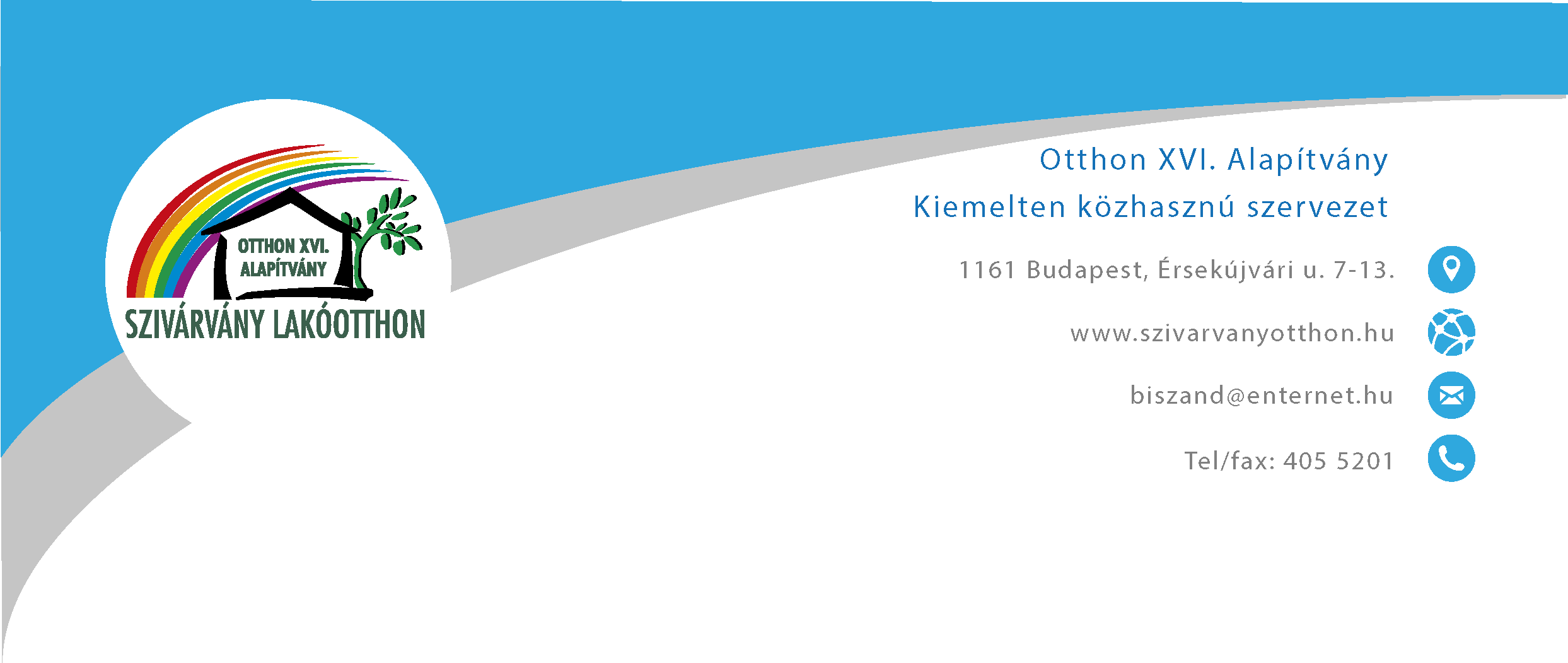 Kedves ÉTA Vezetőség! Kedves Tagszervezeti Vezetők!2019. február 8-án jártam Fülöp Attila államtitkár úrnál az EMMI-ben. A meghallgatást még karácsony előtt kértem, mostanra realizálódott. Összegyűjtöttem azokat a problémákat, amelyeket saját tapasztalatom szerint, és a hasonló feladatot ellátó szakmai szervezetek vezetőivel történt beszélgetések alapján - a működés fenntarthatósága szempontjából - a legfontosabbnak ítéltem. Ezeket egy emlékeztető formájában át is adtam Államtitkár Úrnak, melynek másolatát csatolom.A beszélgetés során egyetértettünk abban, hogy a fenntarthatóság és a tervezhetőség miatt az állami, normatív jellegű támogatások emelése nyújtaná a legnagyobb biztonságot, szemben a pályázati támogatások bizonytalanságával, kiszámíthatatlanságával. Ezért Államtitkár Úr ígéretet tett arra, hogy a jövő évi költségvetést előkészítő kormány-megbeszélésen felveti az általam megoldásként javasolt szektorsemlegességet, azaz, hogy a nem állami civil fenntartók normatív támogatása megegyezzen az egyházi fenntartókéval. (Ez számszerűen 76 %-kal magasabb költségvetési támogatást jelentene.)Azt gondolom, hogy ez jelentős javulást eredményezne az állandó forráshiánnyal küzdő szervezetek életében.Ha ez idén még nem teljesülne, akkor Államtitkár Úr – átmeneti segítségként - igyekszik elérni az FSZK CH és AUT pályázatai keretösszegének a megemelését.Bízom a pozitív kimenetelben, mert Államtitkár Úr teljes megértéséről biztosított a fogyatékos ügyben dolgozó, nem állami humán fenntartók ellehetetlenülő helyzetét látva.Köszönöm Papp Ágnesnek és az ÉTA szervezetének véleményét és egyetértését az általam előterjesztett problémákkal kapcsolatban, amellyel nagymértékben támogatták a létrejött megbeszélés eredményességét.Budapest, 2019. 02. 11.                                                       Dr. Bisztricsány Andrea